[Награда][000 лв.]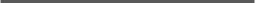 [Артикул][Място]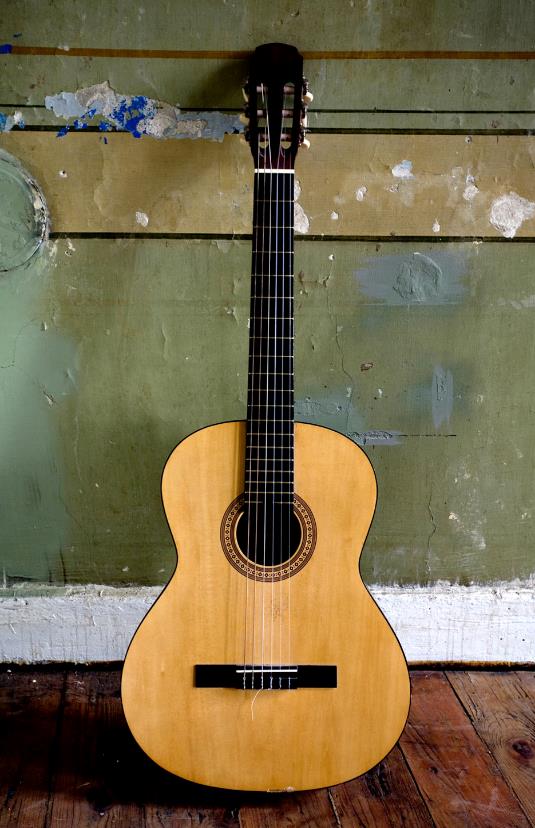 [Започнете веднага][Ако сте готови за писане, просто изберете ред от текста и започнете да въвеждате, за да го заместите със свой собствен.][Изглежда винаги отлично][За да заместите снимката с ваша собствена, просто я изтрийте. След това в раздела "Вмъкване" изберете "Картина".][Трябва ви заглавие? В раздела "Начало", в галерията "Стилове" просто докоснете върху желаното заглавие. За най-добри резултати при избирането на текст за копиране или редактиране, не включвайте интервали вдясно от знаците в селекцията.]